ЧЕРКАСЬКА ОБЛАСНА РАДАГОЛОВАР О З П О Р Я Д Ж Е Н Н Я24.02.2021                                                                                       № 34-рПро внесення змін до Єдиного державного реєструюридичних осіб, фізичних осіб-підприємцівта громадських формуваньВідповідно до статті 55 Закону України «Про місцеве самоврядування
в Україні», пункту 8 частини третьої статті 9 Закону України «Про державну реєстрацію юридичних осіб, фізичних осіб-підприємців та громадських формувань», враховуючи рішення обласної ради від 21.12.2020 №3-3/VIII «Про обрання заступника голови Черкаської обласної ради»:1. ВКЛЮЧИТИ ДОМАНСЬКОГО Володимира Миколайовича, заступника голови обласної ради, до переліку осіб-підписантів в Єдиному державному реєстрі юридичних осіб, фізичних осіб-підприємців та громадських формувань, що діють від імені Черкаської обласної ради.2. Юридичному відділу виконавчого апарату обласної ради здійснити реєстраційні  дії щодо внесення змін до Єдиного державного реєстру юридичних осіб, фізичних осіб-підприємців та громадських формувань.3. Контроль за виконанням розпорядження покласти на  керівника секретаріату ПАНІЩЕВА Б.Є.Голова									А. ПІДГОРНИЙ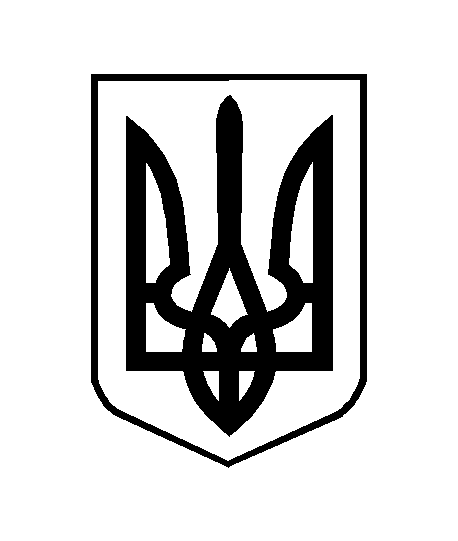 